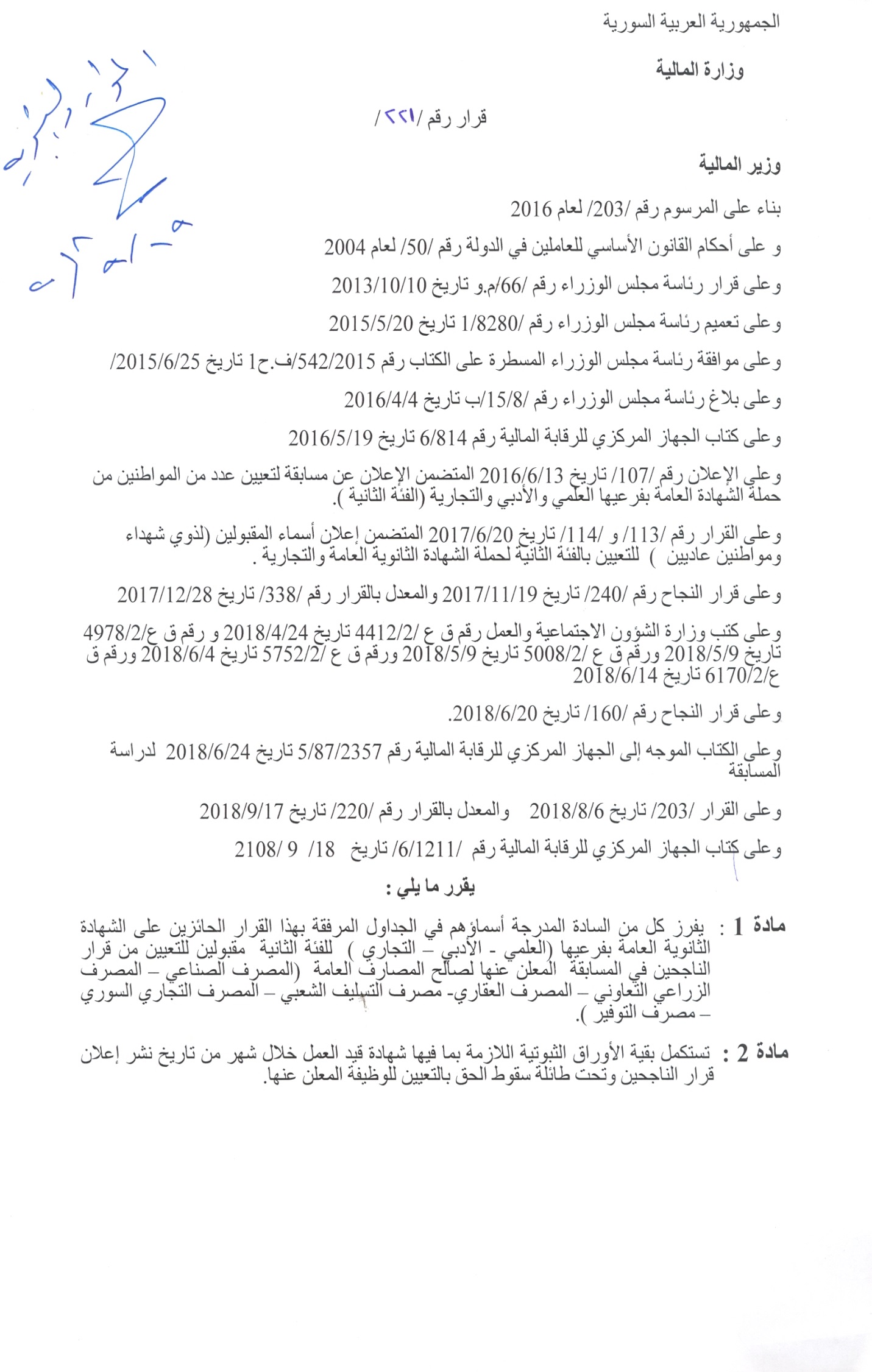 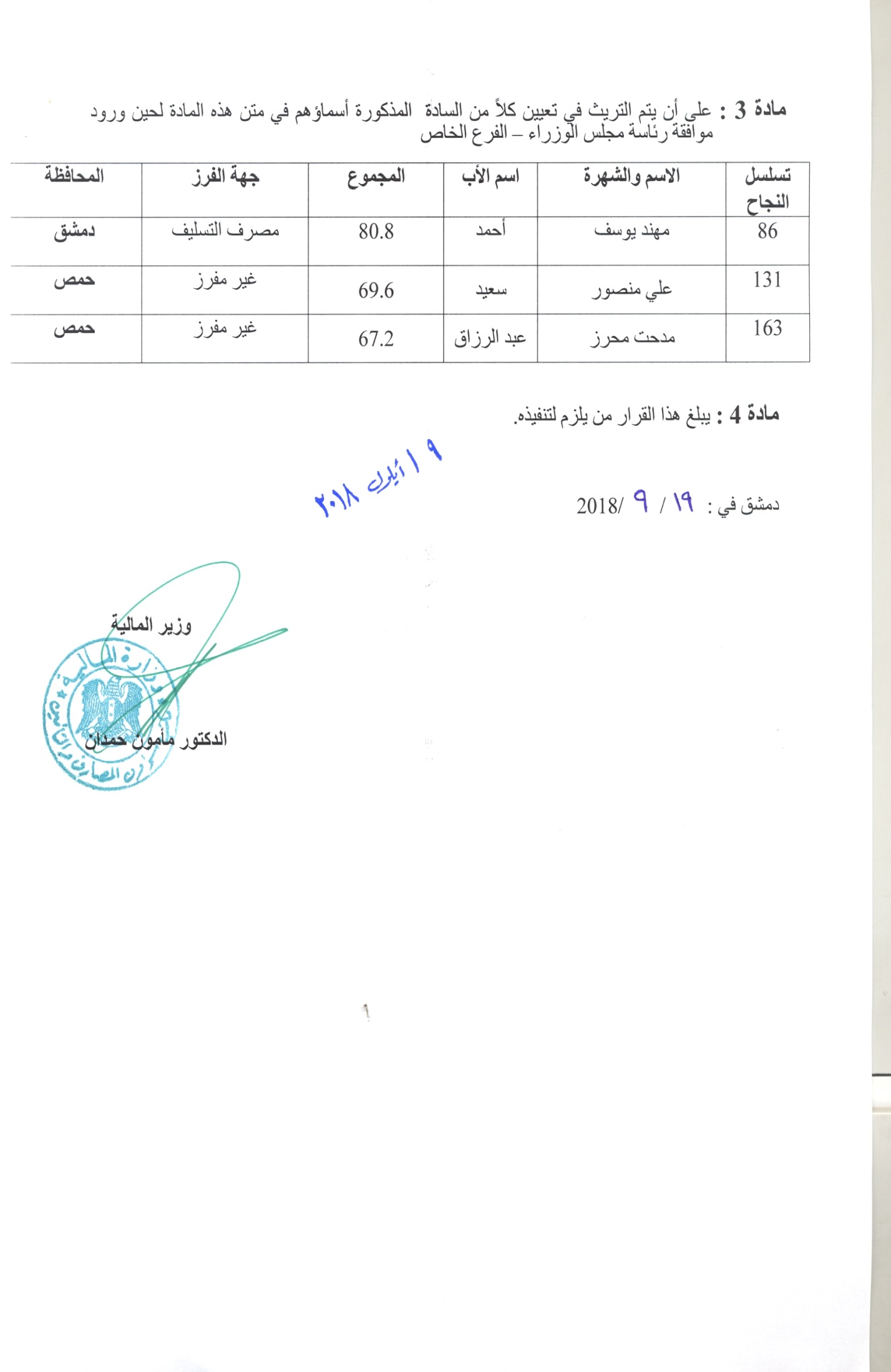 نتائج الناجحين مع الفرز  لمسابقة المصارف العامة لحملة الشهادة الثانوية العامة بفرعيها العلمي والأدبي والتجارية  في محافظة دمشقنتائج الناجحين مع الفرز لمسابقة المصارف العامة لحملة الشهادة الثانوية العامة بفرعيها العلمي والأدبي والتجارية  في محافظة ريف دمشقنتائج الناجحين مع الفرز  لمسابقة المصارف العامة لحملة الشهادة الثانوية العامة بفرعيها العلمي والأدبي والتجارية  في محافظة حلب نتائج الناجحين مع الفرز لمسابقة المصارف العامة لحملة الشهادة الثانوية العامة بفرعيها العلمي والأدبي والتجارية  في محافظة حماهنتائج الناجحين مع الفرز  لمسابقة المصارف العامة لحملة الشهادة الثانوية العامة بفرعيها العلمي والأدبي والتجارية  في محافظة السويداء نتائج الناجحين بمسابقة المصارف العامة لحملة الشهادة الثانوية العامة بفرعيها العلمي والأدبي والتجارية  في محافظة حمصنتائج الناجحين مع الفرز  لمسابقة المصارف العامة لحملة الشهادة الثانوية العامة بفرعيها العلمي والأدبي والتجارية  في محافظة اللاذقيةنتائج الناجحين مع الفرز لمسابقة المصارف العامة لحملة الشهادة الثانوية العامة بفرعيها العلمي والأدبي والتجارية  في محافظة الحسكةنتائج الناجحين  مع الفرز لمسابقة المصارف العامة لحملة الشهادة الثانوية العامة بفرعيها العلمي والأدبي والتجارية  في محافظة القنيطرة نتائج الناجحين مع الفرز لمسابقة المصارف العامة لحملة الشهادة الثانوية العامة بفرعيها العلمي والأدبي والتجارية  في محافظة درعانتائج الناجحين مع الفرز لمسابقة المصارف العامة لحملة الشهادة الثانوية العامة بفرعيها العلمي والأدبي والتجارية  في محافظة دمشق ذوي شهداء نتائج الناجحين مع الفرز  لمسابقة المصارف العامة لحملة الشهادة الثانوية العامة بفرعيها العلمي والأدبي والتجارية  في محافظة حمص ذوي شهداءنتائج الناجحين مع الفرز  لمسابقة المصارف العامة لحملة الشهادة الثانوية العامة بفرعيها العلمي والأدبي والتجارية  في محافظة اللاذقية ذوي شهداءتسلسل النجاح الاسم والشهرةاسم الأبالمجموعجهة الفرز1رولا ابراهيمعلي94.1مصرف التوفير2سوسن شدادوفيق92.2مصرف التوفير3ايهم ديبيونس91.4مصرف التوفير4سومرحسنأديب91.1المصرف التجاري5رولا عيسىامين89.9المصرف التجاري6سوسن الخلفعايد89.2المصرف التجاري7مؤمنة الفرهتيسير89مصرف التسليف 8زهور العليمنيب89مصرف التسليف 9راوية ملقطابراهيم89مصرف التسليف 10اسعد ديبوأسعد88.8المصرف الزراعي11ميسر قاروطعيسى88.7المصرف التجاري12رنا يوسفبدر88.5المصرف الزراعي13سوسن عسلعلي88.3المصرف الزراعي14هشام البردانعثمان86.9المصرف الزراعي15تغريد شيخ مخانقمحمد ديب86.6المصرف الزراعي16زبيدة العيسى المرزوقيمحمود86.6المصرف الزر اعي17يسرى توهانعبد الكريم86.3المصرف الزر اعي18لميس غمازمحمد86المصرف الزر اعي19كوثر القاسممصطفى85.9المصرف العقاري20رولا حيدرعز الدين85.7المصرف العقاري21ايمان عرابيمحمد85.7مصرف التوفير22رانيا قسوحسن85.5مصرف التوفير23ميرزا سلمانمنير85.4مصرف التوفير24جعفر عيسىحسن85.3مصرف التوفير25بسمة الطقسجمال85.3مصرف العقاري26فاطمة المحمودطالب85.2مصرف العقاري27ريما العائديمحمد جمال85.2مصرف التسليف 28رولا حاووطمحمد نبيل85مصرف التسليف 29عتاب شدودنصر85مصرف التسليف 30زينب سليمانعلي85مصرف التسليف 31نورة حميدةشفيق84.9مصرف التسليف 32انسام محمدأحمد84.8مصرف الصناعي33منال هيفامحمد84.8مصرف الصناعي34ايهم هزيمسمير84.6مصرف الصناعي35فالياالزغتيتيابراهيم84.6مصرف العقاري36رزان الخرفانابراهيم84.5المصرف العقاري37رولا  بلالعلي84.3المصرف العقاري38رولا الراشدلطفي84.3المصرف العقاري39اسماء الخطباصلاح الدين84.3المصرف العقاري40أصالة أحمدحيدر83.8المصرف التجاري41منال الباشاسمير83.7المصرف التجاري42بدور علانفؤاد83.6المصرف التجاري43عبير العبد اللهآحمد83.6المصرف التجاري44زينب خليلحسن83.3المصرف الصناعي45رفعت زيتونمحمود83.3مصرف الصناعي46نشوة الجمادلميع83.3مصرف الصناعي47سلاف مهناعبد الحفيظ83.1المصرف العقاري48فاطمة طاغليعبد المعطي82.9المصرف العقاري49يسرا عنايةمحمد عيد82.9المصرف العقاري50ايناس ابراهيمحيدر82.8المصرف العقاري51رانيا هرموشاحمد82.6المصرف العقاري52هبة درويشسميع82.4المصرف العقاري53أسماء زيتون محمود82.4المصرف العقاري54لما أسعدمحمد82.3المصرف الزراعي55ايناس ابو شعرمحمد مأمون82.3المصرف الزراعي56عزيزة أحمدمحمد82.2المصرف الزراعي57نسرين الفلاححامد82.2المصرف الزراعي58عبير شاهينعدنان82.2المصرف الزراعي59رائدة يوسفعز الدين82.1المصرف التجاري60نسرين مرهج محمدعلي82المصرف التجاري61تيماءالفرويسمير	82المصرف التجاري62رؤى سليمانفيصل82المصرف التجاري63سمر عباسمحمد82المصرف التجاري64ريم اسعيدعبد الحفيظ81.9مصرف التوفير65بشرى الحسنمحمود81.9مصرف التوفير66ماهر القحفمحمد81.9المصرف العقاري67نهلة شلارطه81.9مصرف التوفير68رجاء خلفغالب81.8مصرف التوفير69صفاء احمدمحمود81.7مصرف التوفير70ريما ماشفجفاروق81.7مصرف التوفير71سحر حسينعلي81.7مصرف التوفير72سماح سلطانعبد الحميد81.6مصرف التوفير73بسمة سعودمختار81.6المصرف الزراعي74دعد الاحمدعلي81.5المصرف الزراعي75بشار عبودمحمود81.4المصرف الزراعي76فطيرة خريمهسليمان81.2المصرف الزراعي77براءة عديرةنجدات81.2المصرف الزراعي78ميرنا شحودأمجد81.1المصرف الزراعي79شذا الملا خلفطارق81المصرف الزراعي80آمال دبولعباس81المصرف الزراعي81رزان اسمندركاسر81المصرف الزراعي82اماني عليخليل80.9المصرف الزراعي83ياسمين معلارفيق80.9المصرف الزراعي84رولا سليمانفؤاد80.9المصرف الزراعي85رولا عليعلي80.8المصرف الزراعي86مهند يوسفأحمد80.8مصرف التسليف87عبير شتيويحمدي80.7مصرف التسليف88بسمان زيدانمحمود80.6مصرف التسليف89رنا ابراهيمأكرم80.6مصرف التسليف90مي العثماناحمد80.6مصرف التسليف91نبال الظواهرهمعذي80.6مصرف التسليف92ميسون حويشانصلاح80.6مصرف التسليف93منال الخضوررئيف80.5مصرف التسليف94هبة ابراهيمهيثم80.4مصرف التسليف95ريما خليلمحمود80.4مصرف التسليف96رولا نصر الدينرياض80.4مصرف التجاري97بشرى صالححسن80.2مصرف التجاري98جهان الشدايدةموسى80.2مصرف التجاري99آفين عليسليمان80.1مصرف التجاري100رجوة زاهرمحرز80.1مصرف التجاري101رانيا عليوحيد80.1مصرف التجاري102آصف حسنهابراهيم80مصرف التجاري103كلودين سوادهغسان79.9مصرف التجاري104ولاء الدالاتيمحمد نصر الدين79.8مصرف التجاري105ثراء محمدمحمد79.6مصرف التجاري106سهير ابراهيمموسى79.5المصرف العقاري107رؤى عاصياحمد79.5المصرف العقاري108هنادي خلوفأحمد79.3المصرف العقاري109عرين عليشاهر79.3المصرف العقاري110عفراء صالحنبيل79.3المصرف العقاري111نجوى خرمامحمد79.3المصرف العقاري112نسرين الحيدرمحمد79.2المصرف العقاري113سمر الحسنمحمد79.2المصرف العقاري114آسيا داوديوسف79المصرف العقاري115فاطمة العمرحسن79المصرف العقاري116رجاء نجمسليم79المصرف الزراعي117ربا المنصورنعيم78.9المصرف الزراعي118يسرى الدبيبمحمد78.9المصرف الزراعي119براءه كليبجميل78.9المصرف الزراعي120رانيا سليمانمحمد78.9المصرف الزراعي121نداء حسينوحسن78.8المصرف الزراعي122رجاء خريبةمحمود78.8المصرف الزراعي123رهف جمولناصر78.8المصرف الزراعي124مها هلالهصالح78.7المصرف الزراعي125ايفلين غنامنديم78.7المصرف الزراعي126نبيلة قبانيسليم78.7المصرف الزراعي127سامر مرادجمال78.7المصرف الزراعي128ايمان غازيمحمد78.7المصرف الصناعي129بتول درموشنضال78.6المصرف الصناعي130رقية العبد الكريمفواز78.6مصرف التوفير131لميس سلوممحمود78.6مصرف التوفير132ربا رجبمحمود78.6مصرف التوفير133هالة قاتولمحمد78.6مصرف التوفير134رزان عبد اللههرمز78.5مصرف التوفير135ماجدة اسماعيلابراهيم78.5مصرف التوفير136نسرين حجازييوسف78.5مصرف التوفير137حسين حمدانعلي78.4مصرف التوفير138نيرمين ملاطومحمد78.3مصرف التوفير139رنيم طرافعزيز78.2مصرف التوفير140سمية أحمدحسن78.1المصرف التجاري141هديل درويشاحمد78.1المصرف التجاري142بلسم بهلولمحسن78.1المصرف التجاري143سها محرزفرزت78.1المصرف التجاري144كرستين فرحميخائيل78.1المصرف التجاري145أسا ابو السلقسيم78.1المصرف التجاري146نسرين شاهينيوسف78المصرف التجاري147رهف السيدوهيب78المصرف التجاري148منتهى إدلبيمحمود78المصرف التجاري149غادة ابراهيممحمود77.9المصرف الصناعي150سامر يونسجمعة77.9المصرف الصناعي151سوسن جعفرعبد الرزاق77.8المصرف الصناعي152نور عبد اللهيوسف77.8المصرف الصناعي153سامر شماليبدر77.8المصرف الصناعي154يزن مصامازن77.7المصرف الصناعي155سارة طهتحسين77.7المصرف الصناعي156هيام اسكندريوسف77.7المصرف العقاري157رويدة الناعممحمود77.7المصرف العقاري158آلاء محمداحمد77.6المصرف العقاري159شذا عثمانعمر77.6المصرف العقاري160ايفا صويلحنعيم77.6المصرف العقاري161لما حميشةسامي77.5المصرف العقاري162سمراء سليمانسجيع77.5المصرف العقاري163ايهاب قاسممحمد77.5المصرف العقاري164انصاف عيسىحارس77.5المصرف العقاري165سهام مرزوقعبد77.4المصرف العقاري166ريما اسماعيلابراهيم77.4المصرف العقاري167نسرين الهلالخلف77.3المصرف العقاري168اريج وردحكمت77.3المصرف الزراعي169مايا عيسىجميل77.3المصرف الزراعي170فراس خرفانعلي77.3المصرف الزراعي171لينا المجاريشمحمد77.3المصرف الزراعي172رويده السعيدفياض77.2المصرف الزراعي173اسما حجازيزهير77.2المصرف الزراعي174أميرة الحاج عليعقل77.2المصرف الزراعي175سهير ناصرأحمد77.2المصرف الزراعي176سناء قنجراويمحمد77.1المصرف الزراعي177منار كال آغامصطفى77.1المصرف الزراعي178نسرين قديمحمد77.1المصرف الزراعي179ردينة العسافابراهيم77المصرف الزراعي180محمد سعد الدينجهاد77المصرف الزراعي181رولا نويساتيمحمد راتب77مصرف التسليف182مياده يونسخضر76.9مصرف التسليف183هبة سلومحيدر76.9مصرف التسليف184جوزفين سكريهيوسف76.9مصرف التسليف185ساميه رهبانمحمود76.9مصرف التسليف186منال شبانيمحمد76.8مصرف التسليف187إيناس الصالح الحاج ابراهيم العكلخليل76.8مصرف التسليف188لجين بشيشروبير76.7مصرف التسليف189رهاف السيدحسن76.6مصرف التسليف190ماجدة الشريطيسالم76.6مصرف التسليف191سوزان يوسفحسين76.6المصرف العقاري192وعد بعرينيابراهيم76.6المصرف العقاري193سلمى العليمحمود76.6المصرف العقاري194عبير احمداحمد76.6المصرف العقاري195فداء اسعدسميع76.6المصرف العقاري196لين ملحممحمد76.5المصرف العقاري197وفاء عليانسعيد76.5المصرف العقاري198اناس صالحعلي76.4المصرف العقاري199ساره غدارهمحمد عيد76.4المصرف العقاري200سماح صالحابراهيم76.3المصرف التجاري201ريم خليويمحمد76.3المصرف التجاري202وفاء عيسىعبد العزيز76.3المصرف التجاري203ثناء جبورزريق76.3المصرف التجاري204رنيم نعمانزهير76.3المصرف التجاري205بشيرة المنصوراحمد76.3المصرف التجاري206تهاني سليمانمحمد76.2المصرف التجاري207نرمين مخلوفمحمد76.2المصرف التجاري208زهره اسعدسميع76.2المصرف التجاري209منال الشريحيحسن76.2المصرف التجاري210فاطمة جمالةعلي76.2مصرف التوفير211ريم شعبانمحمد76.2مصرف التوفير212أريج احمدعادل76.2مصرف التوفير213أماني مهرةمحمود76.1مصرف التوفير214يسرى الزاملأحمد76.1مصرف التوفير215مازن حمداننديم76.1مصرف التوفير216رنا حمادعلي76.1المصرف التجاري217ميس حيدروجيه76.1المصرف التجاري218منال محفوضتركي76المصرف التجاري219نشوة وسوفخليل76المصرف التجاري220لين العليمحمود75.9مصرف التوفير221رنيم شاهينصالح75.9مصرف التوفير222سمر العمارمحمد سامي75.8مصرف التوفير223عابده قاسممحمود75.8مصرف التوفير224رضوان الفارسفارس75.7مصرف التوفير225زينب مسلماديب75.7مصرف التوفير226راميا عمادسلمان75.6المصرف التجاري227مرح نصرايمن75.6المصرف التجاري228نانسي الحلبي الادلبيمحي الدين75.5المصرف التجاري229يسرى شاميةعبدالله75.5المصرف التجاري230شذى سعديةعصام75.5المصرف التجاري231ميس ابراهيمابراهيم75.5المصرف التجاري232رنيم العثمانمنذر75.5مصرف التوفير233مرح عرفةاسماعيل75.5مصرف التوفير234نسرين يونسعيسى75.4مصرف التوفير235هبة حبابمحمد زهير75.4المصرف التجاري236صفاء عليمنذر75.3المصرف التجاري237مرح يوسفاحمد75.3المصرف التجاري238عتاب ضاهرمصطفى75.3المصرف التجاري239رنيم  حجليعيسى75.3مصرف التوفير240بشرى عيسىبخيت75.3مصرف التوفير241رمال الراسبدر75.3مصرف التوفير242عزة مخولنبيل75.2المصرف التجاري243رزان العليمحمد75.2المصرف التجاري244شذا الراعيعزيز75.2مصرف التوفير245فاتن ملحمعلي75.2مصرف التوفير246شهناز غنيمتوفيق75.2مصرف التوفير247ضحى الصفديمتروك75.1مصرف التوفير248فاطمة بربرمحمد75.1مصرف التوفير249رنيم العفاشعدنان75مصرف التجاري250زمزم الخرفاناحمد75المصرف التجاري251رئيفة الرمضانصبحي75المصرف التجاري252طارق طلبمرعي74.9المصرف الصناعي253عفراء يوسفسهيل74.7المصرف العقاري254ميسون البانيموفق74.7المصرف العقاري255ريما شرابهمنير74.7المصرف العقاري256ثراء علاء الدينهيثم74.6المصرف العقاري257روز الحسينمحمد74.6المصرف العقاري258فاطمة محمدسنان74.5المصرف العقاري259جرجيت ابراهيمتوفيق74.5المصرف العقاري260صبا ونوسسمير74.5المصرف العقاري261اصالة خليلخليل74.4المصرف العقاري262شذى سليمانمحمد74.4المصرف العقاري263بتول خبازةسمير74.4مصرف التوفير264آلاء المسوتيمحمد74.3مصرف التوفير265بثينة قزيحأحمد74.2مصرف التوفير266فتون خليلعلي74.2مصرف التوفير267زهور القاسماسماعيل74.2مصرف التوفير268سهير الخليلمصطفى74.2مصرف التسليف269مهند سليمانأمين74.2مصرف التوفير270بتول حسينمحمود74.2مصرف التوفير271هديل أحمدعبد المعين74.1مصرف التوفير272ريما حمودصالح74.1مصرف التوفير273مريم نجمةحافظ74مصرف التوفير274رولانا الراعيشوكت74المصرف التجاري275رؤى الخبازمحمد نعمان74المصرف التجاري276زينب رستمسميع74المصرف التجاري277زينب الزيززياد74المصرف التجاري278مها مهناجميل74مصرف التوفير279ميراي هلالهمدرك74مصرف التوفير280عائشه الخليلعبد الهادي74مصرف التوفير281لجين ماهر التعماهر74مصرف التوفير282ميادة حماددرويش74مصرف التوفير283نغم محمودمحي الدين73.9مصرف التوفير284راما معلاهيثم73.9مصرف التوفير285باسمة جهنيبسام73.9مصرف التوفير286رشا الياسينمصطفى73.9مصرف التوفير287ايفون حربااسماعيل73.8المصرف التجاري288لمى محمودمحمد73.8المصرف التجاري289مرام حويريحسين73.8المصرف التجاري290مارلين دهامفاضل73.8المصرف التجاري291ميساء حاجي محمدغياث الدين73.8المصرف التجاري292مها محمدمحمد73.7المصرف التجاري293ميس منصورحسن73.7المصرف التجاري294غادة محي الدينمصطفى73.7المصرف التجاري295ازدهار بلاننزيه73.6المصرف التجاري296تغريد الحورانيمحمد73.6المصرف التجاري297زينه خضيرةعلي73.6المصرف التجاري298سامر حمودسليمان73.6المصرف التجاري299بثينة عثمانمحمد عزت73.5المصرف التجاري300هبة الله المسالمةبسام73.5المصرف التجاري301سارة الحسينمالك73.4المصرف التوفير302مديحة حمادةعلي73.4المصرف التوفير303ريم البيطاركرم73.3المصرف التوفير304صفاء درويشعلي73.3المصرف التوفير305زيد العلوهحامد73.2المصرف التوفير306هبة بالوشهيثم73.2المصرف التوفير307زينب منصورحسام73.2المصرف التوفير308مقبولة الجمادلميع73.1المصرف التوفير309سالي هيلانةالياس73.1المصرف العقاري310ريم عباسسلمان73المصرف العقاري311مرام بركاتابراهيم73المصرف العقاري312نورهان حسننظام73المصرف العقاري313رؤى جنيدياسين73المصرف العقاري314شذى دعيبسثليجان73المصرف العقاري315رنيم الهوشيرافت73المصرف العقاري316رفاه النجارمحمود شوكت73المصرف العقاري317رنيم زيودمنير73المصرف العقاري318موسى غانمغانم73المصرف العقاري319الاء  القابونيمحمد عيد73المصرف العقاري320تماضر طربوشعزيز73المصرف العقاري321رنا حامدعوني73المصرف التجاري322رهف محفوظعيد73المصرف التجاري323ياسمين ديبهيثم73المصرف التجاري324ريما زاهراحمد72.9المصرف الزراعي325منال خانممحمد عدنان72.9المصرف الزراعي326اعتصام عجيبأمين72.9المصرف الزراعي327إناس عاقلحسن72.9المصرف الزراعي328هاني السليمانابراهيم72.9المصرف الزراعي329عبير الحموينضال72.8المصرف الزراعي330فاطمه فاتيخليل72.8المصرف الزراعي331افراح ديبامير72.7المصرف الزراعي332رزان الدرويشفوزي72.7مصرف التسليف333ميس ادريسماجد72.7مصرف التسليف334رشا ابراهيمابراهيم72.7مصرف التسليف335رانيا الحاج مرعينجيب72.7مصرف التسليف336احمد فاضلانور72.7مصرف التسليف337مرام الاسعدنديم72.6مصرف التسليف338هبة ونوسسمير72.6مصرف التسليف339اميرة الفلاححسن72.6مصرف التسليف340لجين حبقهفرج72.6مصرف التسليف341حسام الخليف العسافدحام72.5مصرف التسليف342غيداء النعساناكرم72.5مصرف التوفير343عائشة كمال الدينخالد72.5مصرف التوفير344ديما سلوميحيى72.5مصرف التوفير345نسرين مرهججابر72.4مصرف التوفير346مرام عليعلي72.4مصرف التوفير347رشا احمدسهيل72.4مصرف التوفير348نانسي ابو عسليجمال72.4مصرف الزراعي349بشرة مرعشليهيثم72.3مصرف الزراعي350زينب الحيدرمحمد72.3مصرف التجاري351فتون عثمانشحادة72.3مصرف التجاري352أروى عليعبد الرحمن72.2مصرف التجاري353سالي العليمحمد72.2مصرف التجاري354بشرى الناصيفاديب72.2المصرف الزراعي355حراب هناوهيب72.1المصرف الزراعي356فرح العيدعيد72.1المصرف الزراعي357لينا صبحجمال72.1مصرف التسليف358ناريمان عزامهاني72.1مصرف التجاري359زريفه محمدمحمد72مصرف التجاري360باسل رجبوفيق72المصرف الصناعي361روزان نصرمحي72مصرف التجاري362رؤى وكيلعبد المنعم72مصرف التجاري363ريهام البيروديمآمون72مصرف التوفير364سارية عكروشعمر72المصرف التوفير365وسام حسنمنير72المصرف الصناعي366شيرين يوسفمحمود72المصرف الصناعي367أحمد هواريمحمود71.9المصرف الصناعي368ريتا فاعورأحمد71.9المصرف الصناعي369ايهاب السكريعبد الغني71.9المصرف الصناعي370يارا المحيثاويمأمون71.8مصرف التجاري371آلاء حضورمضان71.7مصرف التجاري372نسرين شاهينسيف71.7مصرف التجاري373آمنة القدورمصطفى71.6مصرف التجاري374ميرفت سلومرمضان71.6مصرف التجاري375ولاء صالحعبد الحميد71.6مصرف التجاري376مادلين اصلانغازي71.5مصرف التجاري377رائدة حيدرهاشم71.5مصرف التجاري378زينب الحلبيرضوان71.5مصرف التوفير379هبة اسعدزياد71.4مصرف التوفير380ايمان صقورغسان71.4مصرف التوفير381ناهد احمدكامل71.4مصرف التوفير382كناز النوريمحمد هيثم71.3مصرف التوفير383فاطمة الزهراء ناعسهمحمد عيد71.3مصرف التوفير384قادريه شلشابراهيم71.3مصرف التوفير385رامه الزرزورغسان71.3مصرف التوفير386ايناس الحلونزية71.3مصرف التوفير387ريم عباسهيسم71.2مصرف التوفير388رنا ضاحيعيسى71مصرف التوفير389مرح الاباظةتيسير71مصرف التوفير390ايمان هلالمحمود71مصرف التوفير391زهور عبد الغنيعبد الصمد71مصرف التوفير392رغدة الضلليجودت71مصرف التوفير393زهور القصيباتيميسر71مصرف التوفير394لؤي الناقولاعيسى 71مصرف التوفير395رنيم احمدعلي71مصرف التوفير396سوزان الابراهيمعدنان71مصرف التوفير397اريج القادريرياض71مصرف التوفير398لينا المغربلأيمن71مصرف التوفير399ميساء خشانمحمد70.9مصرف التوفير400نوال الجنديمحمد70.9مصرف التوفير401وليد اسميرمحمد70.9مصرف التوفير402خليل سليمانعز الدين70.9مصرف التوفير403منى حنفيأحمد راتب70.8مصرف التوفير404اهتداء بيطارمسعود70.7مصرف التوفير405رانيا اليونسمصطفى70.6مصرف التوفير406نيفين علياحمد70.6مصرف التوفير407سيم خضرعلي70.6مصرف التوفير408هبة الله ميساء عيدمحمد70.5مصرف التوفير409فتون سليمانسمير70.5مصرف التوفير410بتول الصوطريعصام70.5مصرف التوفير411ياسمين الحميدانمحمد70.5مصرف التوفير412نجلاء ديبنبيل70.5مصرف التوفير413رواء فنديعيسى70.4مصرف التوفير414هديل مخلوفابراهيم70.4مصرف التوفير415نورا العليمحمد70.3مصرف التوفير416اسماء محمدسليمان70.3مصرف التوفير417غيداء طويلنزيه70.3مصرف التوفير418بتول شدودعزت70.2مصرف التوفير419بشرى بركاتصالح70.2مصرف التوفير420روان الناصر حاتم70.2مصرف التوفير421تهامة الحناوياحمد فاضل70.2مصرف التوفير422لينا محمدجابر70.2مصرف التوفير423فايزة زينةمحمود70.2مصرف التوفير424حلا لايقةوجيه70.2مصرف التوفير425جيهان طهفوز70.1مصرف التوفير426سلوى صالحبهاء الدين70.1مصرف التوفير427ريم المحمدمحمد70.1مصرف التوفير428علا معروفمحمد70.1مصرف التوفير429ايفين صالححسين70مصرف التوفير430زينب الجبيليرامز70مصرف التوفير431رزان السيد عليمحمد70مصرف التوفير432بتول جديدنبيل70مصرف التوفير433جعفر عمراناحمد70مصرف التوفير434رهف اسمندرفايز70مصرف التوفير435روان دليقانجهاد70مصرف التوفير436زينب ملحمغازي70مصرف التوفير437سارة رجبمحمد70مصرف التوفير438فاطمة خضرحاكم70مصرف التوفير439قمر ملصمحمد فايز70مصرف التوفير440مها بعكرفريز70مصرف التوفيرتسلسل النجاحالاسم والشهرة اسم الأبالمجموع جهة الفرز1لوتس منيفصالح83.3المصرف الزراعي2جاكلين الحناوياسد81.5مصرف التوفير3ميراس أحمدسليمان79.7مصرف التوفير4منال العمرعبدالرحمن79.4مصرف التوفير5زيدان زيدانأحمد78.1المصرف التجاري 6رنا نور الدينعلي76.2مصرف التسليف7سمر ابو راسسلامه75.9مصرف التسليف8اعتدال حمدانمحمد صبحي73.3المصرف الزراعي9نور سليمانكمال71.5المصرف الزراعي10نداء الأحمدجابر71.2المصرف العقاري11سماح خليفةنواف71المصرف العقاري12ميرنا كسيريسليمان70.6المصرف التجاري13فاطمه فاضلوليد70.6مصرف التسليف14رزان غنومعبده70.5مصرف التسليف15ياسر عنيزةمحمد70.4المصرف الزراعي16خولة المحمدخضر70.1المصرف التجاري17نعيمة دوكهمسعود70المصرف التجاري18حنان عثمانفوزات70المصرف التجاري19رند بقيليفايز70المصرف التجاري20اسراء ياسينحسين69.7المصرف التجاري21عواطف دقومحمد69المصرف الزراعي22براءة محمد ابراهيم 68.4المصرف الزراعي23رؤى الريان محمد ياسر 68المصرف العقاري24رهام خالدعبد المنعم66مصرف التسليف25فاطمة سلماياسين66المصرف الزراعي26رسمية الشعارسامي65.7المصرف الزراعي27نسرين عبلةخليل65.5المصرف الزراعي28محمد سليمانمحسن65المصرف الزراعي29عصام مرادهيثم63.3المصرف الصناعي30ميس الضعيفمفيد63.1المصرف الزراعي31ألين وسوفغسان62.1مصرف التسليف32منار الاسعدحسن60.7المصرف الزراعي33لقاء مظلومفايز60.7المصرف الزراعيتسلسل النجاحالاسم والشهرةاسم الأبالمجموعجهة الفرز1بدريه ديريابراهيم84.7المصرف الزراعي2جميلة شمومحمد79.5المصرف العقاري3ديما المحاسنةمحمد فوزي78.8مصرف التوفير4نوره الدغيمانمنصور74.8المصرف التجاري5رنا عثمانحسين72.5مصرف التسليف6بلال عبداللهمحمد خالد67.8المصرف الصناعي7عبد السلام المصريسمير67المصرف الصناعي8غدير العبوعلي64.8المصرف الصناعي9غدير فياضمصطفى63.8المصرف التجاريتسلسل النجاحالاسم والشهرةاسم الأبالمجموعالجهة الفرز1ابراهيم فياضعلي91المصرف الزراعي2منار سليمانحيدر91المصرف الزراعي3رنا عبدومروان90.4المصرف التجاري4ياسمين المليغازي89.8المصرف العقاري5رنا عيسىمحمد89.6المصرف العقاري6عمرة سعيدسمير89.6المصرف الزراعي7ماريا نصرهمحمد89.6المصرف التجاري8جهينة ديوبكاسر88.8المصرف التسليف9مروة زيودبهجت87.6المصرف التسليف10وزيرة محمدخير الدين87.6المصرف الزراعي11مي برهومعلي87.5المصرف الزراعي12رند شمايوسف87.2المصرف الزراعي13وعد خضوركامل87المصرف التسليف14مرام عباسمصطفى87المصرف التسليف15رندة عباسسليمان87المصرف التسليف16لينا زينواسماعيل86.2المصرف التجاري17رتيبة الندافحسن86المصرف التجاري18عهد اليونسسليمان85.9المصرف التجاري19مادلين حسناحمد85.7المصرف العقاري20ريمان سكيفبديع85.5المصرف الزراعي21إيفا علوشمصطفى85.5المصرف الزراعي22يامن رجبمحمد85.4المصرف الزراعي23منال قشمرعلاء الدين85.4المصرف العقاري24ربا قاتولحسن84.7المصرف الزراعي25بديعة شمهالياس84.7المصرف الزراعي26نسمة منصورجهاد84.1المصرف الزراعي27وداد محمدمحمد83.9المصرف الزراعي28باسل النبهانأحمد83.5مصرف الزراعي29نسمة خلوفصادق83.1مصرف التسليف30سيلفا ديب لبنانيعازار83مصرف التسليف31ثناء ديبهنزار82.9مصرف التسليف32أمل ناصيفناصيف82.8مصرف الزراعي33علي النوريعبد المعين82.7المصرف الزراعي34سماهر المحمديونس82.6مصرف الزراعي35سناء الوينسسليمان82.6المصرف الزراعي36علا سمعولنزار82.5مصرف الزراعي37منال هرموشنصر82.3المصرف الزراعي38حسام محمدعبدالله82.2المصرف الصناعي39نادر فاعورسليطين82المصرف التسليف40منار السلمانجرجس82المصرف التسليف41سعاد العيزوقياحمد81.9مصرف التسليف42ماريا المحفوضجميل81.7المصرف الصناعي43جهان عبد اللهبديع81.6المصرف العقاري44سوسن عيسىاحمد81.4مصرف الزراعي45لما الحايكاحمد81.3مصرف الزراعي46مي ضعوننورس81.2مصرف الزراعي47محمد كمال جنيدعبد المجيد81المصرف الزراعي48منى مخلوف ابراهيم81مصرف الزراعي49قصي محمد محمد81مصرف الزراعي50فدوى هرموشنصر81مصرف الزراعي51غيثاء حمودمحمود81مصرف الزراعي52منال عبيدوغسان81مصرف الزراعي53امنة نصرمحمد80.9مصرف الزراعي54عليا الابراهيمحسين80.9مصرف الزراعي55عنود فاضلحسن80.9مصرف الزراعي56علي ضوانزار80.6مصرف الصناعي57أميرة سلومعقل80.1مصرف الزراعي58منى أسعدجعفر79.8مصرف الزراعي59مارينا ملاوخيرفيق79.7مصرف الزراعي60ريهان تركيهغسان79.6مصرف الزراعي61سمر جعفرمصطفى79.6مصرف الزراعي62ميس ناصرغسان79.6مصرف الزراعي63مها فطومتاج الدين79.5مصرف الزراعي64حلا لاوندعلي79.5مصرف الزراعي65ربى رجبحسين79.4مصرف الزراعي66علي فياضابراهيم79.3مصرف الزراعي67راميا عيسىكنعان79.3مصرف الزراعي68إيفانا ديوبمحمد79.3مصرف الزراعي69رجاء سلطانمحسن79.2مصرف الزراعي70براءة علوشمصطفى79مصرف الزراعيتسلسل النجاحالاسم والشهرة اسم الأبالمجموع جهة الفرز1تغريد نصرضامن92المصرف الزراعي2إخلاص عامرغسان89المصرف الزراعي3ريما تلحوقسعيد88.3المصرف الزراعي4حنان حميدصالح87المصرف الزراعي5منار جبورفؤاد84.5المصرف الزراعي6منال ابو شديدسالم84.3مصرف التسليف7خالده الميمسانيتوفيق83مصرف التسليف8بسيمه نصرجدعان83مصرف التسليف9ناهد المصريسلمان83مصرف التوفير10منال حميدفهد82مصرف التوفير11هيام حذيفهفارس81.8مصرف التوفير12دعاء الجبر محمد80.3المصرف العقاري13روان حامدسليم80.2المصرف العقاري14اعتدال صيموعةعابد80.1المصرف العقاري15ريما أيوبانور80المصرف العقاري16هنادي حيدرفواز80المصرف العقاري17زكيه حاتمحكمت79.6المصرف الزراعي18رنا البربورحمزه79.5المصرف الزراعي19نسرين حمايلنجيب79المصرف الزراعي20نسرين بو يحيىسلمان78.2المصرف الزراعي21هنادي الفارساسعد78.2المصرف الزراعي22ريم ابو مغضبناهيل78.1مصرف التسليف23هويدا مراد فيصل		78مصرف التسليف24لينده الميمسانيتوفيق78مصرف التسليف25بثينه النجم زين الدين سعيد78مصرف التوفير26الهام حمد نصر مسعود 78مصرف التوفير27عائده جمولسليم77.9المصرف العقاري28ميساء حامدهايل77.4المصرف العقاري29ميرنا الخطيب أبو فخرعبدالله77.4المصرف العقاري30سلاف حاتمسليمان76.8المصرف العقاري31علا الاوسكنج76.5المصرف العقاري32مها منذركمال76.4المصرف العقاري33رويده رضاعباس		76.3المصرف العقاري34جيهان مطرداود76المصرف العقاري35بثينه الباسطاحمد76المصرف العقاري36سوزان صبحعقاب75.9المصرف العقاريتسلسل النجاحالاسم والشهرةاسم الأبالمجموعجهة الفرز1وفاء الطرشهعبد الإله90المصرف التجاري2ميساء سلامةيونس84.9المصرف التجاري3أحمد إبراهيمرمضان84.8المصرف الزراعي4صفاء فارسفؤاد84.8المصرف الزراعي5ماريه تقلا يحيا84.1مصرف التسليف6أمل عليمحمد84مصرف التسليف7لونده أكحلمحمد84مصرف التوفير8ميساء الشاهينصالح84المصرف التوفير9وفاء العيسىيونس84المصرف العقاري10رجاء المصطفىفهد83.8المصرف العقاري11عهد ابراهيمنديم83.6المصرف العقاري12عبير الكرديعدنان83.5المصرف العقاري13رولا المحمدصقر83.3المصرف التجاري14بثينة خليلبسام83المصرف التجاري15أنا الحديديدياب83المصرف الزراعي16محمد السليمانمرشد82.8المصرف الزراعي17جانيت رضوانبدر الدين82المصرف  الزراعي18أريج المصطفىمحفوض82المصرف التوفير19رنده حبيبعيسى81.9المصرف التوفير20رجاء بدورمحمد81.8المصرف التوفير21محمد حسنمحي81.8مصرف التسليف22شذى الحسنيونس81.6مصرف التسليف23فاتن السليمانصالح81.3مصرف التسليف24مايا سلومعزيز80.7المصرف الصناعي25محمد حسنجمال80.2المصرف الصناعي26بشرى حافظمحمد80.1المصرف العقاري27قطفة العليمحمد80المصرف العقاري28فاكر دريخحكمت80المصرف العقاري29زمرد العليانكامل79.1المصرف العقاري30ثراء محمودشريف79.5المصرف التجاري31بشرى عليغسان79.5المصرف الزراعي32بسمة عيسىجهاد79.5المصرف الزراعي33ماري المحمود اليوسفجمال79.4المصرف الزراعي34سلمى فيترونيموسى79.3المصرف الصناعي35محسن الاسماعيلعيسى79المصرف الصناعي36راميا احمدعلي79مصرف التسليف37ريتا فياضبسام79مصرف التسليف38محمد صبري رجبفواز79مصرف التسليف39سمر يحيىمحمود78.6المصرف العقاري40يارا الشعبانمحمد78.7المصرف العقاري41ديما العليمحمد78.6المصرف الزراعي42سلام اليوسفخضر78.6المصرف الزراعي43رنا محفوضنزار78.5المصرف الزراعي44دعاء الخضوررمضان78.4المصرف الزراعي45بشرى الأشقررفيق78.4المصرف الزراعي46رانيا الدحبيشعلي78.1المصرف الزراعي47ربيع ربيععبد الكريم77.6المصرف الصناعي48فاتن الديبيوسف77.5المصرف الصناعيتسلسل النجاحالاسم والشهرةاسم الأبالمجموعجهة الفرز 1ثراء كفاسليمان97.5المصرف التوفير2لينا صقورعقل87.2المصرف التوفير3نينا ديوبخليل86.5مصرف التسليف4راميا عباسعلي85.8مصرف التوفير5ربا سويدسليم85.2مصرف التوفير6ردينة عاقلجودت84.9المصرف العقاري7هبا اسبرفيصل84.9مصرف التسليف8هند درويشعلي84.9مصرف التسليف9هبة حسونعادل83.3مصرف التسليف10رزان عليحكمت82.3مصرف الزراعي11نيرمين شحيديعلي82.1مصرف التوفير12نيفين سليمانوفيق82مصرف العقاري13ربا طريبوشيوسف82مصرف التوفير14زبيدة سلومغازي81.6مصرف الزراعي15رحاب ادريسسليم81المصرف الزراعي16مي نضوةمحمد80.5المصرف الزراعي17غزوه شيخعلي80.5المصرف الزراعي18رزان نصورأحمد79.2المصرف الزراعي19نور ديبالياس78.1المصرف الزراعي20نورا محمديوسف78مصرف التوفير21دعاء العلي الدرويشعبد القادر77.6مصرف التوفير22خلود خير بكمعين77.5مصرف التوفير23ماهر كفاعدنان77.2المصرف الصناعي24حسين صافيااسماعيل76.9المصرف الزراعي25عبير مهنامحمد76.5المصرف الزراعي26ليلى حواطيوسف76.3المصرف الزراعي27محمد ميارفيق76.3المصرف الزراعي28هبة صبحعائد76.1المصرف الزراعي29ريم العجوريةآصف76.1المصرف الزراعي30ليندة صالحعزيز76المصرف الزراعيتسلسل النجاحالاسم والشهرةاسم الأبالمجموعجهة الفرز1منى المزنروليد81المصرف الزراعي2زلفة الحسنجميل78.4المصرف الزراعي3أميرة أحمداحمد77.3المصرف الزراعي4سهام الجلادعاشور76.6المصرف الزراعي5فاطمة الصالحمحمد72.7مصرف التسليف6عليه سويدانعلي72.7مصرف التسليف7هيا الخلفأحمد67.4المصرف التجاري8فاطمة الأحمدعبد الرحمن67.3المصرف التجاري9فاطمة حمادهعايد67المصرف الصناعي10رويدا الصالحفرحان67المصرف الصناعي11ايمان المحمدابراهيم67المصرف التوفير12لينا الخضركمال66.1المصرف التوفير13كاملة المحمدحسين65.5المصرف التجاري14خولة حشيش احمد 65المصرف التجاري15بشرى الشلاشمحمد65المصرف الزراعيتسلسل النجاحالاسم والشهرةاسم الأبالمجموعجهة الفرز1عصام العمراحمد75.6المصرف الزراعي2مرح طهاسعد74المصرف الزراعي3سمارة اتمتحسن71.6المصرف التجاري4حاتم الطويلسالم70.5المصرف التجاري5فاطمه المحمودمحمد70.3المصرف التجاري6جهينه كبولعبدو66مصرف التوفير7رهف الدومانيمحمد65.3المصرف التوفير8ياسمين غزالعدنان65.3مصرف التسليف9نجوى موسىحسن65.2المصرف الزراعي10زبيدة حوديعلي64.7المصرف الزراعي11اسماء الدليمحمد61المصرف العقاريتسلسل النجاحالاسم والشهرة اسم الأبالمجموع الجهة الفرز 1علا العقلسامي80.8المصرف التجاري2أحلام سفرنادر79.1المصرف التجاري3رانيا العزامعساف77.4المصرف الزراعي4فاطمة الفاعوريخالد75.9المصرف الزراعي5فريال محمودحسين73.8مصرف التسليف6شروق الصيدليحيدر72.6مصرف التسليف7سعيد صويتيجمال72.2المصرف الصناعي8لميس الحسينحسين71.4المصرف الصناعي9وجدان الغزاليعلي71.3مصرف التوفير10لينه الفلاحمحمد70.9مصرف التوفير11مي الناصيرمحمد70.3المصرف العقاري12ياسمين الشرعشمدين69.7المصرف العقاري13رهام شريفةعلي68.5المصرف الزراعي14عرين طعيسانمحمد66المصرف الزراعي15نور الزهريسليمان63.5المصرف الزراعي16أنغام العليمحمد62.3المصرف الزراعي17سليمة اليونسمرعي62المصرف الزراعيتسلسل النجاحالاسم والشهرة اسم الأبالمجموع جهة الفرز1هدى سليمانعلي78.3مصرف التوفير2ربا زهراابراهيم77.9مصرف التوفير3علا حسنمحمد77.7مصرف التوفير4رؤى يوسفعبد الكريم68.6مصرف التوفير5روان الشديديوليد65.6المصرف التجاري6دعاء أحمدمهيب65المصرف التجاريتسلسل النجاحالاسم والشهرةاسم الأبالمجموعجهة الفرز1لورنسة المحموداحمد74.7المصرف الزراعي 2أليسار مصطفىكرم69المصرف الزراعي تسلسل النجاحالاسم والشهرةاسم الأبالمجموعجهة الفرز1علا رياطلال67.54مصرف التوفير